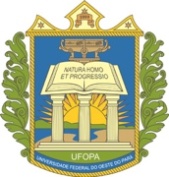 Universidade Federal do Oeste do ParáPró-Reitoria de Pesquisa, Pós-graduação e Inovação TecnológicaANEXO I – Formulário para solicitação do ressarcimento das taxas de tradução e publicaçãoDocente solicitante:Unidade Acadêmica:Programa de Pós-Graduação da Ufopa, no qual está credenciado como docente (se aplicável) ):Solicitação: 	Ressarcimento Tradução				Ressarcimento taxas de publicaçãoTítulo do Artigo:______________________________________________Assinatura do SolicitanteData:_______________________________________________Assinatura do Coordenador de curso ou do Programa de Pós-GraduaçãoFonte de Financiamento: Matriz Orçamentária da UFOPAData:Nome completo do AutorCargo (Professor, Estudante de Graduação ou Pós-graduação)Filiação / InstituiçãoAutor 1:Autor 2:Autor 3:Autor 4:Autor 5:Autor 6:Nome do Periódico:Área do Conhecimento de atuação do solicitante:Classificação segundo o Qualis atual da Área:Área do Conhecimento de atuação do solicitante:Classificação segundo o Qualis atual da Área:Fator de Impacto (JCR):Informações adicionais (opcional):Data:PARECER DA PROPPITAprovadoJustificativa: Não AprovadoJustificativa: